Návrh na spoluzaložení právnické osoby (dále jen „návrh na založení“)Základní právní rámec:zákon č. 89/2021 Sb., občanský zákoník (dále jen „OZ“)zákon č. 111/1998 Sb., o vysokých školách a o změně a doplnění dalších zákonů (dále jen „zákon o vysokých školách“)Pravidla pro zakládání právnických osob a pro peněžité a nepeněžité vklady do těchto a jiných právnických osob Univerzitou Tomáše Bati ve Zlíně (dále jen „Pravidla“)Náležitosti návrhu na založení dle Pravidel:1. Specifikace důvodů a účelu založení právnické osoby 2. Sledovaný cíl a účel zakládané právnické osoby3. Právní rozbor kroků potřebných k založení právnické osoby4. Zahajovací rozvaha zakládané právnické osoby 5. Návrh personálního obsazení statutárního orgánu zakládané právnické osoby a dozorčí rady za UTB6. Specifikace materiálního a nemateriálního profitu, který může UTB z činnosti zakládané právnické osoby získat7. Stanovení způsobu, jakým bude výsledek hospodaření zakládané právnické osoby rozdělovánPříloha k návrhu na založení:Zakládací listina v předfinální verziStatut ústavu v předfinální verziZakládací dokumenty byly projednány všemi Zakladateli dne 8. 6. 2021 na společném projednávání. Univerzita Tomáše Bati ve Zlíně (v tomto dokumentu také jako „UTB“), dle dohody z tohoto jednání, zpracovala připomínky k oběma zakládacím dokumentům s tím, že se návrhy zásadně nemění a základní organizační struktura včetně podmínek fungování ústavu jsou těmito dokumenty již nastaveny.Základní informace k zakládané korporaciPrávní forma zakládané právnické osoby: ústav (§ 405 a násl. OZ) Rozbor právních kroků nezbytných k založení – viz kap. 3.Název ústavu: Centrum vzdělávání pro Průmysl 4.0, z.ú. (dále jen „ústav“)Zkrácený název: CVP4.0, z.ú.Sídlo ústavu:  Vavrečkova 5262, 760 01 Zlín
Zakladatelé:CE-PA, spol. s.r.o.IČ: 02229919
se sídlem:  Trojická 1910/7, 128 00 Praha 2 - Nové Město
zastoupená: Ing. Jaroslavem ŠkývarouKrajská hospodářská komora Zlínského krajeIČ: 29319676se sídlem: Vavrečkova 5262, 760 01 Zlínzastoupená: Ing. Robertem Zatloukalem TREXIMA, spol. s r.o.
IČ: 44004508se sídlem: Třída Tomáše Bati 299, Louky, 763 02 Zlínzastoupená: Ing. Jaromírem JanošemUniverzita Tomáše Bati ve ZlíněIČ: 70883521se sídlem: nám. T. G. Masaryka 5555, 760 01 Zlínzastoupená: prof. Ing. Vladimírem Sedlaříkem, Ph.D.(dále jen jako „Zakladatel“ nebo společně jako „Zakladatelé“)Specifikace důvodů a účelu založení právnické osoby Celoživotní vzdělávání (dále jen „CŽV“) je jednou z priorit UTB pro následující období, a to v souladu se Strategickým záměrem ministerstva pro oblast vysokých škol na období od roku 2021 (Prioritní cíl II. Zlepšit dostupnost a relevanci flexibilních forem vzdělávání).Strategický záměr Univerzity Tomáše Bati ve Zlíně na období 21+ (dále jen „Strategie UTB 21+“) nastavuje Vizi UTB pro období 21+: UTB bude v roce 2030 mimo jiné:Univerzitou s pevným renomé ve vzdělávacím systému, která poskytuje vysoce kvalitní podmínky ke studiu a je centrem rozvoje vzdělávání ve Zlínském kraji. Otevřenou a flexibilní univerzitou, která při svém rozvoji reflektuje technologický rozvoj, socioekonomické změny a nové potřeby a výzvy společnosti.Univerzitou, která je silným partnerem při směřování rozvoje regionu ve všech oblastech pracovního i společenského života.Pilíř A: Vzdělávání Priorita č. 1: Realizovat otevřené, flexibilní a kvalitní vzdělávání reagující na potřeby trhu práce a společenské výzvy 21. století.Klíčovým opatřením pro naplňování strategického cíle 1.3 Strategie UTB 21+ je připravit                      a implementovat Strategii rozvoje celoživotního vzdělávání na UTB (dále jen „Strategie CŽV“). Strategie CŽV by měla být vypracována v průběhu roku 2021 a měla by systémově nastavit organizaci CŽV na UTB včetně řešení ekonomické stránky věci, vydefinovat nástroje pro motivaci zaměstnanců UTB, a to vše ve spolupráci se součástmi (fakultami i Univerzitním institutem), rozšířit nabídku vzdělávacích programů/kurzů a vybudovat kapacity pro koordinaci projektů, které bude UTB realizovat s partnery (např. i prostřednictvím účelově zakládaných právnických osob).Projekt Centra vzdělávání pro Průmysl 4.0 bude jedním z nástrojů připravované Strategie CŽV, který povede k naplňování výše definovaného strategického a dílčího cíle. Ve spolupráci se Zakladateli vznikne systém koordinace dalšího vzdělávání modelovaného přímo na potřeby firemního sektoru prostřednictvím zapojení regionálních vzdělávacích kapacit. Cílem společného ústavu bude nastavení koordinovaných řešení problémů na regionálním trhu práce spojených s potřebami zaměstnavatelů v oblasti Průmyslu 4.0. (rozšiřování znalostí                                 a kompetencí stávajících i budoucích zaměstnanců pro uplatnění v Průmyslu 4.0.).Důvod vzniku:Rozvoj CŽV na UTB v přímě vazbě na firemní sektor a jeho potřeby.Identifikovaná poptávka, zejména u malých a středních firem, po sdíleném vzdělávacím prostředí, provazující odborné i praktické vstupy.         Zaměření na budoucí potřeby firem, a to na základě pravidelného monitorování budoucích potřeb po kvalifikované pracovní síle.Modularizované programy na míru poptávky z terénu.Čím ústav bude:Sdíleným centrem pro rozvoj a kvalitativní ukotvení CŽV.Místem spojujícím partnery (poskytovatele vzdělávání, firmy, autorizované osoby)                     a propojujícím kapacity UTB, škol, vzdělávacích institucí a firem.Komplexním pružným systémem reagujícím na změny potřeb v oblasti zaměstnanosti v kontextu rychlých změn probíhající transformace průmyslu 4.0.Garantem kvality vzdělávacího procesu dle Národní soustavy kvalifikací.Čím ústav nebude:Další „kamennou budovou“ (nestaví se nové učebny a dílny), ústav bude využívat stávající kapacity regionální vzdělávací soustavy.Konkurencí pro úřady práce. Vznik CVP4.0, z.ú. zapadá do priorit Regionální inovační strategie Zlínského kraje včetně regionálního annexu RIS3 (Národní výzkumná a inovační strategie pro inteligentní specializaci České republiky 2021+).Struktura fungování ústavu na základě synergií Schéma fungováníSchéma vazeb a procesů ústavu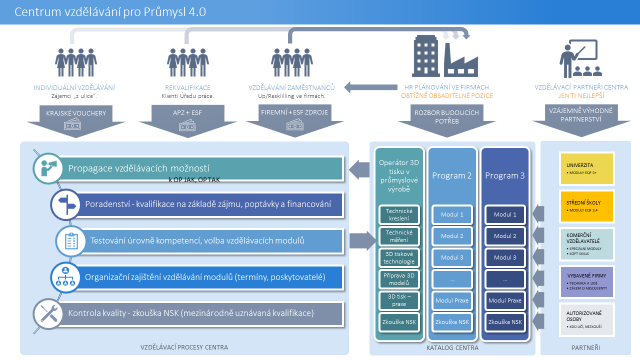 V současné době jsou zmapovány další potřeby vzdělávání ve firemním sektoru, které bude ústav po svém vzniku rozbíhat. Tyto požadavky byly vybrány jako pilotní pro tvorbu testovacích sad, vzdělávacích modulů a ověření v praxi od září 2021:3D měření profil projektorem. Zpracování technické dokumentace s využitím SW pro tvorbu technických výkresů.Zpracování prostorového modelu programem na tvorbu 2D a 3D objektů.Sledovaný cíl a účel zakládané právnické osobyÚčelem ústavu a předmětem jeho činnosti je rozšiřování znalostí a kompetencí nutných pro uplatnění v Průmyslu 4.0. Dále konzultační, poradenská, expertní a vzdělávací činnost.Cílem založení společného ústavu je dosáhnout koordinovaného řešení problémů na regionálním trhu práce, přes zapojení zaměstnavatelů, regionálního školství a ostatních vzdělávacích institucí.Hlavní činnosti: Podpora regionálního rozvoje, rozvoje konkurenceschopnosti a inovativnosti, zvyšování kvality života.Tvorba a zajištění vzdělávacích programů ke zvyšování kvalifikace zaměstnanců pro nově vznikající pracovní obory. Organizace vzdělávacích činností a spolupráce s orgány státní správy a dalšími subjekty v zajišťování informačního servisu, profesního vzdělávání a forem rekvalifikace a při řešení problémů zaměstnanosti.Ústav bude v souladu s OZ realizovat i vedlejší činnost. Podmínky provozování se budou řídit Statutem ústavu, OZ a dalšími právními předpisy (účetní a daňová legislativa).Právní rozbor kroků potřebných k založení právnické osobyÚstav je právnická osoba ustavená za účelem provozování činnosti užitečné společensky nebo hospodářsky s využitím své osobní a majetkové složky. Jde o právní formu ústavu. Ústav se zakládá zakladatelským právním jednáním, a to konkrétně zakládací listinou. Návrh zakládací listiny a Statutu ústavu je přílohou k tomuto návrhu (dokumenty jsou v předfinální verzi – viz informace v úvodu návrhu na založení). Na UTB bude uloženo jedno paré s platností originálu.Ústav Statut uveřejní uložením do sbírky listin. Každý může ve veřejném rejstříku do Statutu nahlížet a pořizovat si z něj výpisy, opisy nebo kopie. Stejné právo lze uplatnit také v sídle ústavu.Zakládací listina obsahuje v souladu s OZ:název ústavu a jeho sídlo,účel ústavu vymezením předmětu jeho činnosti, údaj o výši vkladu, počet členů správní rady a jména a bydliště jejích prvních členů,počet členů dozorčí rady a jména a bydliště jejích prvních členů apodrobnosti o vnitřní organizaci ústavu  - budou uvedeny ve Statutu ústavu.Na základě zakladatelského právního jednání bude zřízena dozorčí rada ústavu.Ústav vznikne zápisem do veřejného rejstříku v souladu s platnou právní úpravou. Návrh na zápis ústavu do veřejného rejstříku podává bez zbytečného odkladu po vzniku Zakladatel, pokud to není možné, podává návrh na zápis jménem ústavu ředitel.  K řízení o návrhu na zápis je příslušný krajský soud, v jehož obvodě je obecný soud osoby, jíž se zápis ve veřejném rejstříku týká – Krajský soud v Brně - pobočka ve Zlíně.  Orgány ústavu:Správní radaDozorčí radaŘeditelSprávní rada a dozorčí rada budou kolektivní orgány.Každá fyzická osoba, která přijme funkci člena v  některém z orgánů ústavu, se tímto zavazuje, že ji bude vykonávat s nezbytnou loajalitou i s potřebnými znalostmi a pečlivostí. Přijetím funkce v jednotlivých orgánech ústavu se osoba vůči ústavu zavazuje chovat se čestně                                   a zachovávat její vnitřní řád. Člen voleného orgánu vykonává funkci osobně; to však nebrání tomu, aby zmocnil pro jednotlivý případ jiného člena téhož orgánu, aby za něho při jeho neúčasti hlasoval.ŘeditelŘeditel je statutární orgán ústavu. Ředitel nemůže být v souladu s OZ členem správní rady ani členem dozorčí rady.Správní radaČlenství ve správní radě je neslučitelné s členstvím v dozorčí radě i výkonem funkce ředitele ústavu.Dozorčí radaČlenství v dozorčí radě je neslučitelné s členstvím ve správní radě i výkonem funkce ředitele ústavu.Odměny členům orgánů a odměna řediteli ústavuVýkon funkce člena ve správní radě i dozorčí radě bude dle dohody Zakladatelů čestný a členům se odměny nepřiznávají. Zakládací dokumenty odměnu členům správní rady i dozorčí rady nestanoví.Odměnu řediteli zatím Zakladatelé neurčují, bude zatím bez odměny s tím, že způsob a výši odměny stanoví svým rozhodnutím správní rada po zahájení vlastních aktivit.Výroční zpráva a účetní závěrkyV souladu s platnou právní úpravou bude ústavem připravována Výroční zpráva a k ní účetní závěrka za daný hospodářský rok. Pro zpracování, projednání, schválení a zveřejnění výroční zprávy a účetní závěrky nastavuje kompetence a lhůty Statut ústavu, tak, aby byla splněna zákonná lhůta. Výroční zpráva i účetní závěrka bude vždy zveřejněna ve sbírce listin.Jednání za ústavZa ústav jedná ředitel. Rozsah jednání upravuje Statut ústavu s tím, že Zakladatelé nastavili v připravovaných zakladatelských dokumentech podmínky pro nakládání s majetkem                                a hospodaření.Ručení za závazky ústavu Zakladatelé, ani jednotliví členové orgánů ústavu neručí za závazky ústavu.Shrnutí právních kroků nutných k založení ústavu z pohledu platné legislativy a vnitřních předpisů na UTB:UTB může založit, účastnit se založení jako jeden z více zakladatelů nebo mít účast zejména                 v právnických osobách, jejichž předmětem činnosti je činnost, která navazuje na vzdělávací                     a vědeckou, výzkumnou, vývojovou, inovační, uměleckou nebo další tvůrčí činnost UTB nebo činnost sloužící k účinnějšímu využití lidských zdrojů a majetku UTB. Interní postup pro projednávání návrhu na založení v souladu se zákonem o vysokých školách a Pravidly:Návrh na založení (spoluzaložení) právnické osoby, včetně svého stanoviska                            s odůvodněním předkládá kvestor rektorovi v rozsahu:Náležitosti návrhu dle Pravidel:Specifikace důvodů a účelu založení právnické osoby Sledovaný cíl a účel zakládané právnické osobyPrávní rozbor kroků potřebných k založení právnické osobyZahajovací rozvaha zakládané právnické osoby Návrh personálního obsazení statutárního orgánu zakládané právnické osoby a dozorčí rady za UTBSpecifikace materiálního a nemateriálního profitu, který může UTB z činnosti zakládané právnické osoby získatStanovení způsobu, jakým bude výsledek hospodaření zakládané právnické osoby rozdělovánV případě schválení návrhu rektorem, předkládá návrh Akademickému senátu UTB a následně Správní radě UTB k rozhodnutí.Návrh projedná Akademický senát UTB v posloupnosti jednání Legislativní komise - Akademický senát UTBAkademický senát veřejné vysoké školy se dle zákona o vysokých školách vyjadřuje dle § 9 odst. 2 písm. c) k právním jednáním, která vyžadují souhlas správní rady veřejné vysoké školy podle § 15 odst. 1 písm. d).Vydání předchozího souhlasu Správní radou UTB Ke všem úkonům souvisejícím s nakládáním s movitým majetkem za stanovených podmínek nebo s nemovitým majetkem formou jeho nabytí, převedení, zřízení věcného břemene nebo jiného věcného či předkupního práva musí mít veřejná vysoká škola předchozí písemný souhlas správní rady. Souhlas správní rady musí předcházet těmto právním jednáním a musí být vydán písemnou formou. Správní rada veřejné vysoké školy dle zákona o vysokých školách vydává předchozí písemný souhlas dle § 15 odst. 1 písm. d) k právním jednáním, kterými vysoká škola hodlá jinou právnickou osobu ustavit, zrušit anebo přeměnit, a ke vkladům s peněžitým nebo nepeněžitým předmětem do těchto a jiných právnických osob.Oznámení Správní rady UTB na Ministerstvo školství, mládeže a tělovýchovy (dále jen „MŠMT“)Správní rada je povinna dle § 15 odst. 6 zákona o vysokých školách do sedmi dnů od vydání tohoto souhlasu oznámit tuto skutečnost MŠMT. Splněny musí být tedy tři zákonné podmínky, správní rada musí:vydat svůj souhlas s právními jednáními tak, aby časově předcházela jejich realizaci,vydaný souhlas musí mít písemnou formu,splnit oznamovací povinnost směrem k MŠMT v sedmidenní lhůtě k tomu stanovené.Při nesplnění jedné ze tří podmínek by tato právní jednání byla neplatná (§ 15 odst. 7 zákona o vysokých školách).Souhrn právního postupu včetně časového předpokladu:Předložení návrhu rektorem Akademickému senátu UTB (15. 6. 2021)Projednání Akademickým senátem UTB (červen 2021)Vydání předchozího písemného souhlasu Správní rady UTB (červenec 2021)Splnění oznamovací povinnosti Správní rady UTB směrem k MŠMT (červenec 2021)Finalizace zakládacích dokumentů Zakladateli a jejich podpis ze strany všech Zakladatelů - založení ústavu (srpen 2021)Příprava a podání návrhu na zápis do veřejného rejstříku (srpen 2021)Zápis ve veřejném rejstříku – vznik ústavu (srpen, začátek září 2021)Zahájení vlastní činnosti (září 2021)Finalizace zahajovacích programů (říjen 2021)Zahájení testování úrovně znalostí prvních uchazečů v CVP4.0, z.ú. (říjen, listopad 2021)Zahájení prvních vzdělávacích programů (leden 2022)Zahajovací rozvaha zakládané právnické osoby Zahajovací rozvaha není zpracována, protože od založení ústavu do jeho vzniku nebudou vynakládány ani realizovány vklady ani výdaje. Ústav je osvobozen od poplatku za zápis údajů o ústavu do veřejného rejstříku dle § 11 odst. 1 písm. j) zákona č. 549/1991 Sb., o soudních poplatcích, ve znění pozdějších předpisů.Vklad ZakladatelůKaždý Zakladatel vloží do ústavu jako peněžitý vklad 1.000,- Kč (slovy: jeden tisíc korun českých). Vklad bude Zakladatelem v souladu se Statutem ústavu složen na zřízený bankovní účet ústavu (bude zřízen po vzniku ústavu), a to do 30 dnů ode dne vzniku ústavu (ode dne zápisu ve veřejném rejstříku).Žádné další vklady (peněžité i nepeněžité) nebo majetkové vstupy nejsou sjednány.Náklady na ověření podpisu na zakládací listině a Statutu ústavu nesou Zakladatelé sami na svoje náklady (pro UTB se jedná o dvě ověření pravosti podpisu statutárního orgánu UTB). Návrh personálního obsazení statutárního orgánu zakládané právnické osoby a dozorčí rady za UTBZakladatelé jsou v kolektivních orgánech zastoupeni paritně, v případě změny v personálním obsazení na pozici člena orgánu (správní rada i dozorčí rada) proběhne vždy tak, aby tato parita byla zachována. V zakládací listině i Statutu ústavu je proto u návrhů prvních členů ve správní radě i v dozorčí radě označeno, koho člen orgánu zastupuje (za kterého Zakladatele je v této funkci).Přehled členství pro UTB:Správní rada – pro UTB jedno místo člena – Rektor UTB.Dozorčí rada  - pro UTB jedno místo člena – Prorektor pro pedagogickou činnost.Specifikace materiálního a nemateriálního profitu, který může UTB z činnosti zakládané právnické osoby získatZ účasti UTB nebude mít majetkový profit. Jako nemateriální profit UTB předpokládá:Vybudování jednoho nástroje pro plnění nastavených priorit UTB v rámci CŽV.Rozšíření možností nabídky UTB v rámci realizace CŽV se zaměřením na oblasti pro Průmysl 4.0 ve spolupráci s regionální vzdělávací kapacitou.Získání know how v oblasti koordinace organizace a realizace vzdělávacích programů, kde je nutné zapojit více návazných vzdělávacích subjektů.Získání kontaktů spolupracujících subjektů a firem pro další aktivity CŽV, pro spolupráci v oblasti vzdělávání i pro tvůrčí činnosti – generování dalších možností rozvoje spolupráce s firemním sektorem.Omezení vstupu konkurence z jiných univerzit do systému.Získávání zkušenosti s managementem spin off firmy.Stanovení způsobu, jakým bude výsledek hospodaření zakládané právnické osoby rozdělovánPřípadný zisk bude reinvestován. Úmyslem Zakladatelů je, aby se případný zisk vkládal do osvětových vzdělávacích kampaní, převážně v oblasti zvyšování kompetencí v oblasti digitalizace a robotizace a do rozvoje hlavních činností, kterými jsou:Podpora regionálního rozvoje, rozvoje konkurenceschopnosti a inovativnosti, zvyšování kvality života.Tvorba a zajištění vzdělávacích programů ke zvyšování kvalifikace zaměstnanců pro nově vznikající pracovní obory. Organizace vzdělávacích činností a spolupráce s orgány státní správy a dalšími subjekty v zajišťování informačního servisu, profesního vzdělávání a forem rekvalifikace a při řešení problémů zaměstnanosti.Úprava nakládání s případným ziskem je upravena v zakládací listině i ve Statutu ústavu. Zisk se nerozděluje mezi Zakladatele ani členy jednotlivých orgánů ústavu.Pokud podle OZ provozuje ústav jinou vedlejší činnost, nesmí být provoz na újmu jakosti, rozsahu a dostupnosti služeb poskytovaných v rámci hlavní činnosti ústavu. Zisk může ústav použít jen k podpoře hlavních činnosti, pro niž byl založen, a k úhradě nákladů na vlastní správu. Ujednání Zakladatelů se týká i zisku z vedlejší činnosti, v zakladatelských dokumentech je definováno takto:„Vedlejší činnost ústavu:Za účelem zajištění realizace hlavního předmětu činnosti může ústav vyvíjet i hospodářskou činnost v souladu s příslušnými právními předpisy. Výnosy z této hospodářské činnosti mohou být použity výhradně ve prospěch ústavu. Vedlejší činnost, nesmí být provozována na újmu jakosti, rozsahu a dostupnosti služeb poskytovaných v rámci hlavní činnosti ústavu. Zisk může ústav použít jen k podpoře činnosti, pro níž byl založen, a k úhradě nákladů na vlastní. Činnosti lze měnit rozhodnutím správní rady„Majetek a hospodaření ústavuProstředky na svou činnost získává ústav zejména, nikoliv však pouze:z dědictví a odkazů, darů, dotací, z příjmů ze svých činností a z výnosu svého majetku.V současné době je projednána dotace v rámci výzvy Zlínského kraje – Asistenční vouchery.  Projektová žádost bude podána po vzniku ústavu a žadatelem bude vzniklý ústav. Finanční prostředky jsou účelově určené na podporu přípravy strategických projektů, za které je založení a zahájení činnosti ústavu ze strany Zlínského kraje považováno. Obsahově půjde o financování přípravy zahajovacích aktivit – přípravy prvních modulů vzdělávacích programů.Hospodaření ústavuÚstav bude účtovat odděleně o nákladech a výnosech spojených s hlavním předmětem činnosti                   a vedlejší činností a se správou ústavu.Zakladatelé zatím nepředpokládají auditování hospodaření v počátcích fungování ústavu, a to zejména z důvodů:příjmy a výdaje se nepředpokládají ve výrazných objemech, nedoje k naplnění zákonného důvodu, a to že výše čistého obratu ústavu zatím překročí deset milionů Kč,je zřízena dozorčí rada jako kontrolní orgán.V rámci počátečního období nebude pořizován dlouhodobý nehmotný majetek. Veškeré získané prostředky musí být využívány ve smyslu účelu založeného ústavu. Prostředky musí být především použity k financování hlavních činností ústavu naplňujících účel ústavu. Hospodaření ústavu budou upravovat vnitřní předpisy.Shrnutí:Tento projekt je vnímán jako spin off, kde UTB bude využívat svoje know-how. Jde o příležitost učit se v oblasti řízení spin off firem bez velkých nároků na kapitál.UTB vnímá CŽV jako jednu ze svých priorit – návaznost na Strategický záměr Univerzity Tomáše Bati ve Zlíně pro období 21+. a připravovanou Strategii celoživotního vzdělávání, která je jednou z aktivit Plánu realizace Strategického záměru UTB pro období 21+ pro rok 2021.Příležitost rozšířit portfolio nabídky v oblasti CŽV v novém konceptu tvorby studijních programů na míru a v koordinované spolupráci s dalšími vzdělávacími subjekty – pro UTB to budou nepeněžní benefity.UTB to bude stát jen 1.000,- Kč (vstupní peněžitý vklad). Budoucí provozní náklady si ústav jako samostatná právnická osoba nese sama.Jde o pilotní projekt – UTB bude ovlivňovat směřování ústavu, jeho rozvoj a plnění hlavních činností. Bude mít i kontrolu hospodaření přes dozorčí radu.UTB nebude ručit za závazky ústavu (případné dluhy ústavu). Za závazky neručí ani členové orgánů.Pokud nebude naplňováno očekávání UTB od tohoto projektu nebo se jeho rozvoj bude vyvíjet směrem, kde by to mohlo poškodit dobré jméno UTB, může  UTB navrhnout:zrušení ústavu, neboukončení svého angažmá v ústavu změnou zakládací listiny a snížením počtu Zakladatelů na tři.Strategický cíl 1.3Otevřít možnosti kvalitního vzdělávání veřejnosti s cílem zvýšit adaptabilitu pracovní síly na změny na trhu práceDílčí cíl 1.3.1Vybudovat funkční a spolupracující systém dalšího vzdělávání na UTB se zaměřením na potřeby měnícího se trhu práce a nových požadavků na pracovní sílu.Strategický cíl 1.3Otevřít možnosti kvalitního vzdělávání veřejnosti s cílem zvýšit adaptabilitu pracovní síly na změny na trhu práceDílčí cíl 1.3.2Zvýšit informační hodnotu dokladů o dosažených výsledcích učení v CŽV pro zaměstnavatele.